Reunión Del 13/08/2020 – Instalación Auditorias Internas 2020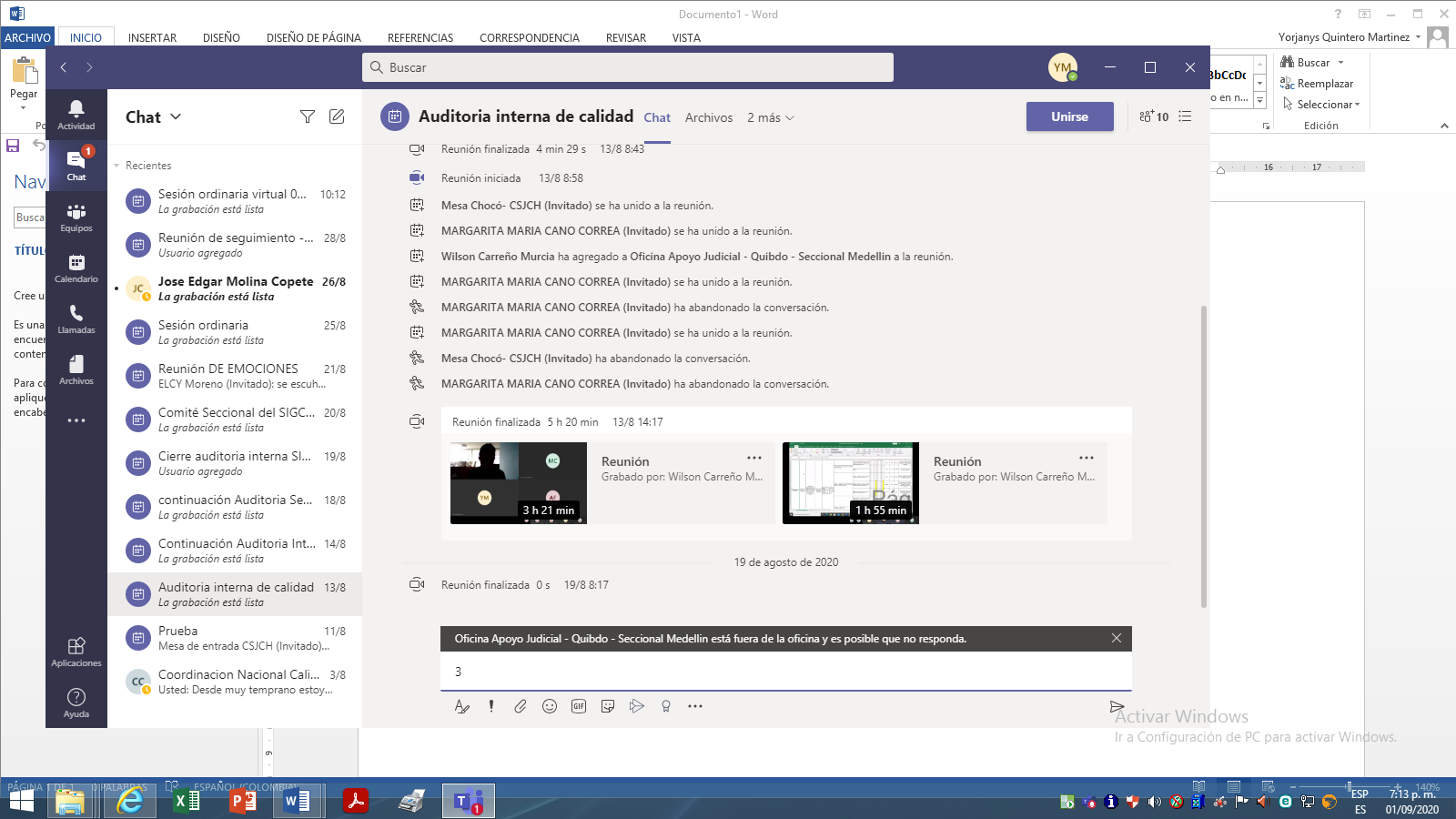 Reunión Del 14/08/2020 – Instalación Auditorias Internas 2020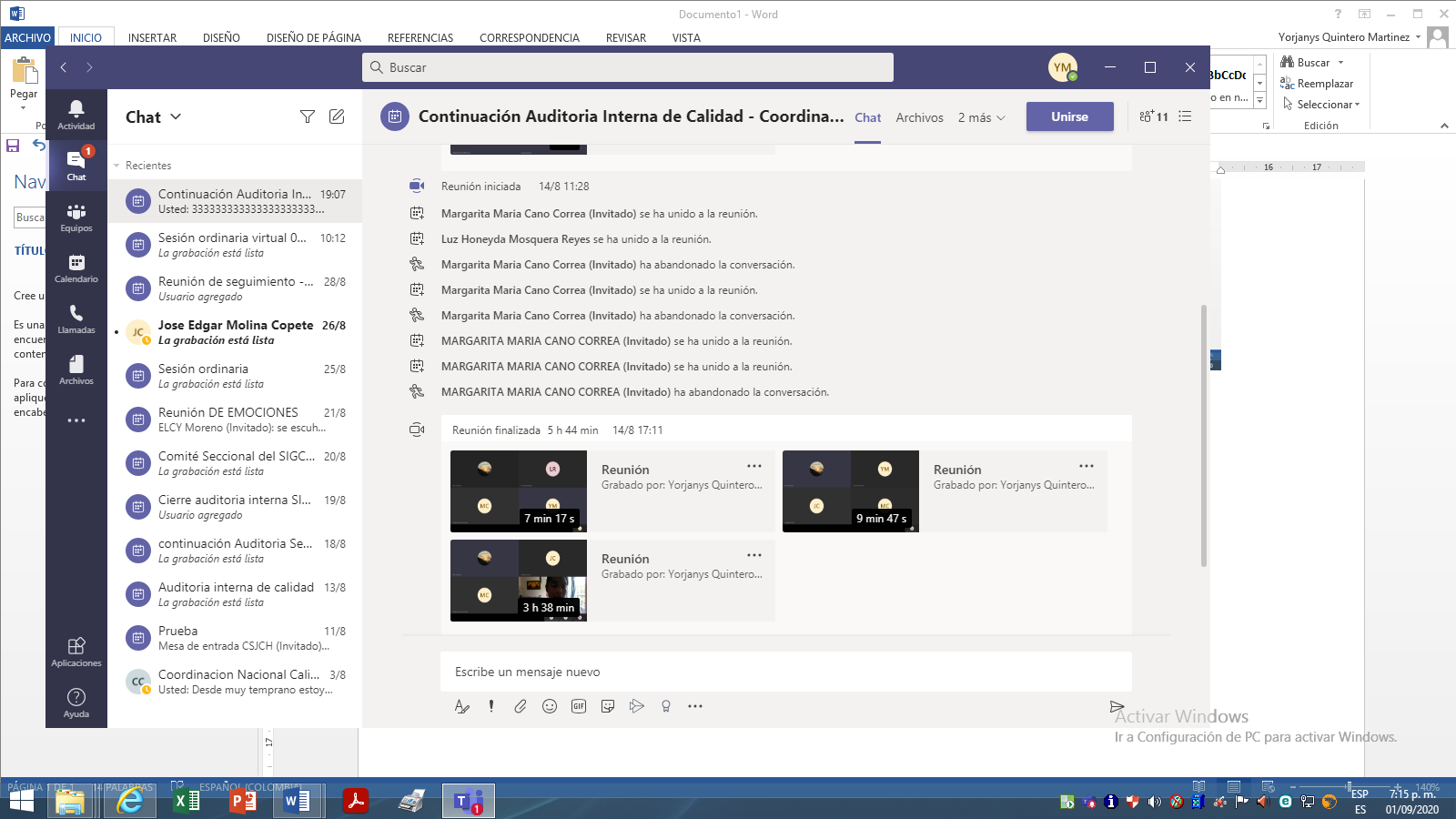 Reunión Del 18/08/2020 – Instalación Auditorias Internas 2020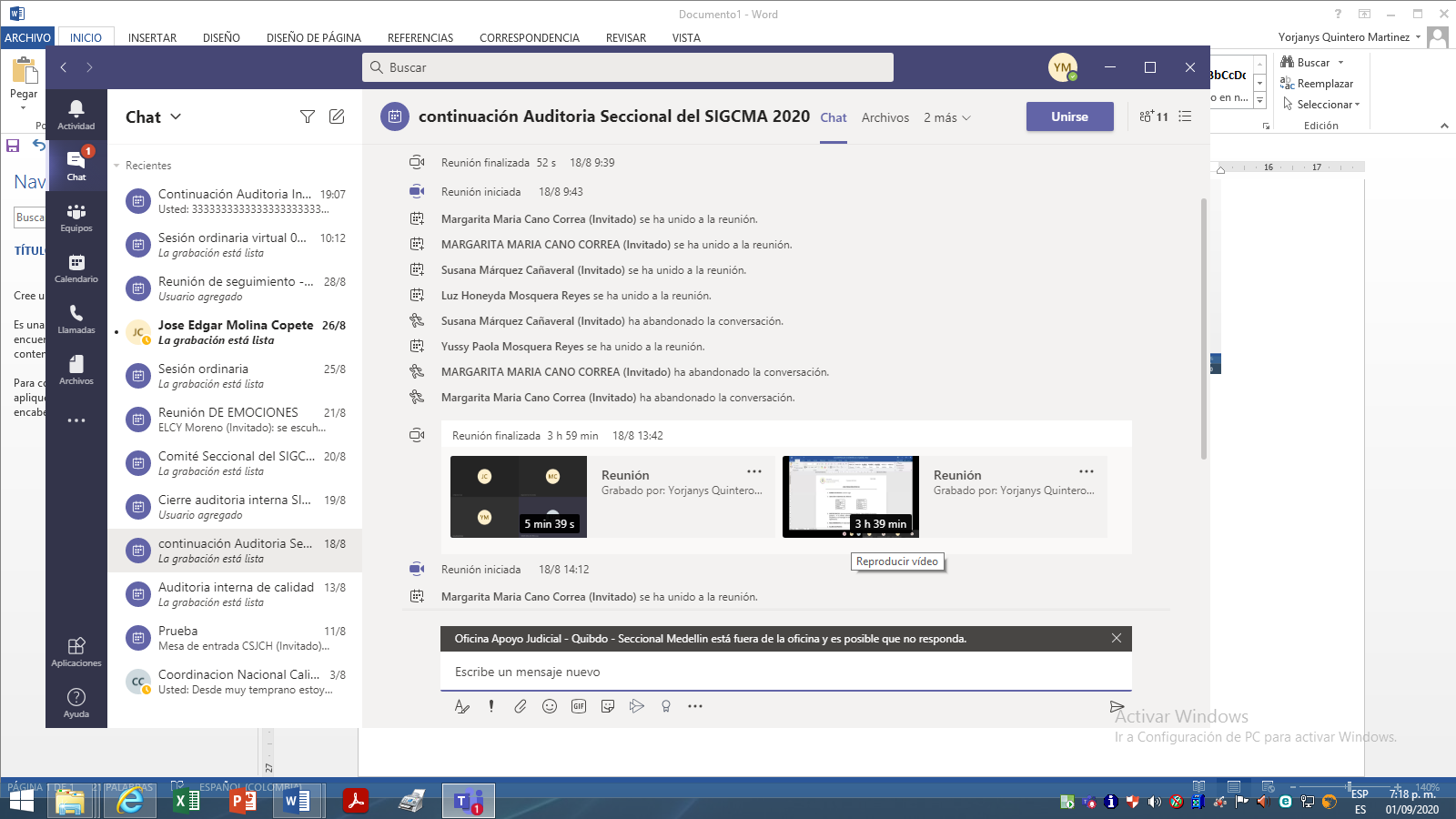 Reunión Del 19/08/2020 – Instalación Auditorias Internas 2020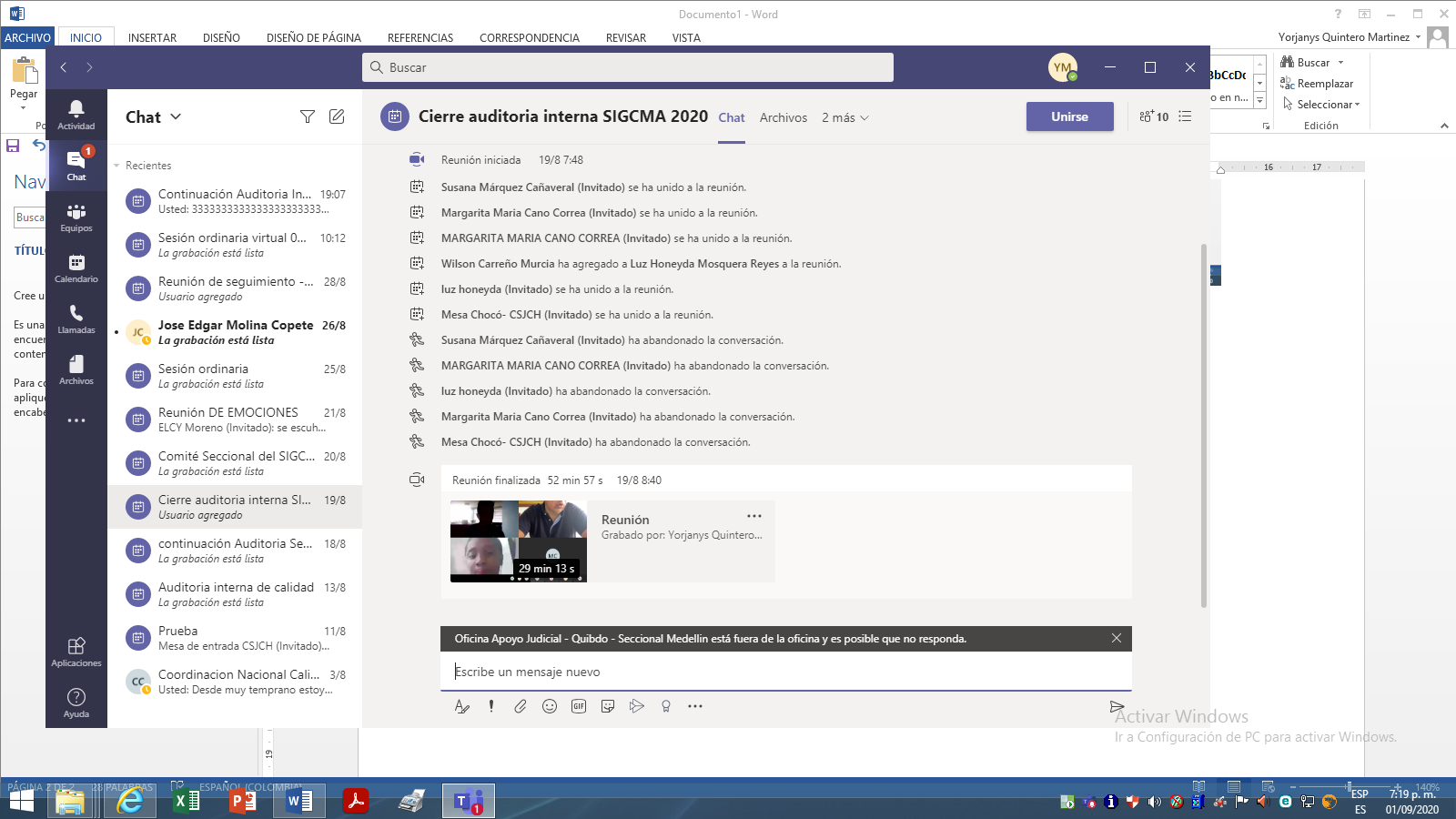 